O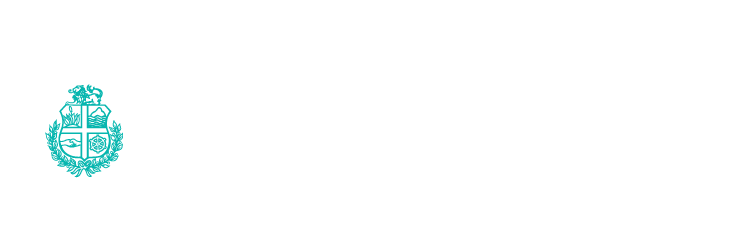 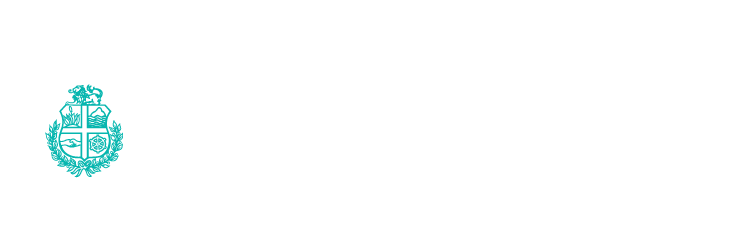 ORGANISATIEPROFIEL	In het organisatieprofiel beschrijft u de eigen organisatie en de populatie waarvoor u zorg levert. 	Indien uw organisatie en populatie niet is gewijzigd ten opzichte van vorig jaar, kunt u dit   gedeelte van vorig jaar overnemen.Historie van de organisatie (o.a. met visie en missie)Profiel van de organisatieBeschrijf hier de omvang en structuur van de organisatie. Noteer hierbij de functie en namen van alle werknemers, het verzorgingsgebied (wijk in Aruba) en de globale achtergrond van uw cliënten (sociaal economische status, opleidingsniveau, ziektebeelden). Overzicht van commissies/werkgroepen	Beschrijf hier alle commissies of werkgroepen waar u deel aan neemt ten behoeve van de kwaliteit van zorg(verlening).Locatie en bereikbaarheid van uw praktijk c.q. zorginstelling (b.v. telefoon, website etc.)Beschikbaarheid         Beschrijf hoeveel dagdelen u per week open bent voor patiëntencontact.  1.6  	Gebouwindeling van uw praktijk c.q. zorginstelling          Beschrijf hier het aantal ruimtes, de staat van het pand en de verwachte investeringen.  	Gehanteerde registraties	Vink hieronder aan welke van de onderstaande registraties u bijhoudt.   VIM meldingen (= Veilig Incident Melden)	 Klachtenregistratie	 Complicatieregistratie	 Calamiteitenregistratie	 Registraties ten behoeve van houdbaarheid van materiaal/medicatie	 Onderhoudsregistratie van apparatuur   Overige........................................................................ 	Terugblik verslagjaar 2020 In deze paragraaf geeft u een korte terugblik op het voorgaande kalenderjaar.   Beschrijf op welke manier u uw zorgverlening kwalitatief heeft geoptimaliseerd. Welke    	       kwaliteitsverbeteringen u heeft doorgevoerd en welk effect dit heeft gehad voor de kwaliteit van                    uw zorgverlening/kwaliteit van leven/gezondheid voor uw cliënten. Op welke wijze heeft er bij u een interne en/of externe kwaliteitsbeoordeling plaatsgevonden? (bijv. visitatie of audit) en wat was het resultaat hiervan? KlachtenanalyseNoteer hoeveel van de onderstaande typen klachten over de door u verleende zorg u het voorgaande kalenderjaar heeft ontvangen. Bij geen klachten, [0] invullen.      [     ] Oneens met medisch handelen[     ] Bejegening door u[     ] Bejegening door anderen in uw praktijk[    ] Wachtlijsten en wachttijden[    ] Onbereikbaarheid[    ] Diagnose gemist[    ] Doorverwijzing[    ] Medicatie veiligheid[    ] Overige/AndersWelke verbetermaatregelen zijn er getroffen n.a.v. klachten?Hoe/in welke mate zijn de cliënten hierbij betrokken?Noteer de bemerkte trends bij de patiëntenpopulatie/zorgverlening. Welke informatie en inzichten in de kwaliteit van zorg hebben de klachten en klachtenprocedure u gegeven?
Welke informatie en inzichten in de kwaliteit van zorg heeft uw eigen evaluatie over 2020 u gegeven?   
Hoe heeft u uw beleid naar aanleiding hiervan aangepast/gemaakt?Evaluatie klachtenregelingDe klachtenregeling is een instrument om de kwaliteit van uw zorgverlening te meten, en indien van toepassing te verbeteren. Zogezegd een middel om een (kwaliteits)doel te behalen. Hoe ervaart u het gebruik van de klachtenregeling als instrument voor kwaliteitstoetsing in uw praktijk?	2. 	JAARPLANU omschrijft hier uw plannen voor het nieuwe kalenderjaar welke aansluiten op uw visie en missie.Hier omschrijft u de verwachte veranderingen, aandachtsgebieden van uw organisatie die u naar aanleiding van de grootste risico’s van het afgelopen jaar binnen de zorgverlening heeft vastgesteld en de projecten die samen met te verwachte veranderingen een invloed zullen hebben op uw kwaliteitsslagen.    Middels een tijdlijn geeft u aan wanneer u bepaalde kwaliteitsdoelen of kwaliteitsveranderingen wilt hebben behaald.2.1    Wat zijn uw verwachte veranderingen? (bijv. in de kwaliteits- en veiligheidssystemen en uw        beleid die te maken hebben met het borgen van kwaliteit en veiligheid van de door u geleverde zorg?)   	2.2  	Omschrijf de grootste risico’s van het afgelopen jaar binnen uw praktijk en/of  beroepsgroep en/of patiëntenpopulatie en wat volgens u de oorzaak en/of oorzaken hiervan is/zijn.2.3	Geef aan wat de aandachtsgebieden/interventies/acties zullen zijn met betrekking tot de            zorgverlening die u heeft vastgesteld naar aanleiding van de grootste risico’s. 2.4  	Op welke manier en via welke projecten denkt u deze risico’s aan te pakken? Gaarne middels een           	tijdlijn aangeven wanneer u bepaalde kwaliteitsdoelen of kwaliteitsveranderingen wilt hebben         	behaald. 	3.	VERSLAG OP BASIS VAN DATAIn dit gedeelte gaat u dieper in op de werkwijze (bijv. het gebruik van richtlijnen etc.) enresultaten van het afgelopen jaar. Middels de verzamelde data en op “evidence-based” wijze gaat uvervolgens te werk om de kwaliteit van uw geleverde zorg te blijven verbeteren.   Welke (kwaliteits)data/kwaliteitsindicatoren houdt u structureel bij vanuit/voor uw      eigen interesse/evaluatie/verbetering?   Welke (kwaliteits)data/kwaliteitsindicatoren houdt u structureel bij vanuit/voor uw                
  beroepsvereniging? Welke (kwaliteits)data/kwaliteitsindicatoren houdt u structureel bij voor de Algemene Ziektekostenverzekering (AZV) en/of vanuit de Inspectie Volksgezondheid Aruba en/of Directe Volksgezondheid Aruba (DVG)? Geef per indicator een overzicht weer van de resultaten van het afgelopen jaar en indien van toepassing in relatie tot de resultaten van de afgelopen jaren. Is er een bemerkte trend?Indien van toepassing: hoe valt u binnen de benchmark met uw beroepsgenoten? Indien van toepassing: welke systematische verandering of verbetering heeft u/uw beroepsgroep doorgevoerd naar aanleiding van de resultaten van de indicatoren en/of de benchmark?